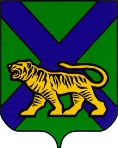 ТЕРРИТОРИАЛЬНАЯ ИЗБИРАТЕЛЬНАЯ КОМИССИЯ
ГОРОДА УССУРИЙСКАРЕШЕНИЕг. УссурийскО Рабочих группах по приему и проверкедокументов, представляемых кандидатамив окружные избирательные комиссииизбирательных округов с № 1 по № 26при проведении выборов депутатов Думы Уссурийского городского округа, назначенных на 8 сентября 2019 года В связи с назначением на 8 сентября 2019 года выборов депутатов Думы Уссурийского городского округа,   в соответствии со статьями 28, 29, Избирательного кодекса Приморского края, руководствуясь решением Избирательной комиссии Приморского края от 26 августа 2008 года               № 386/69 «О возложении полномочий избирательной комиссии Уссурийского городского округа на территориальную избирательную комиссию города Уссурийска», на основании решения территориальной избирательной комиссии города Уссурийска от 13 июня 2019 года                   № 156/1051 «О возложении полномочий окружных избирательных комиссий одномандатных избирательных округов с № 1 по № 26 на  территориальную избирательную комиссию города Уссурийска при подготовке и проведении выборов депутатов Думы Уссурийского городского округа,  назначенных на 8 сентября 2019 года», территориальная избирательная комиссия города Уссурийска РЕШИЛА:1. Утвердить Положение о Рабочих группах по приему и проверке документов, представляемых кандидатами в окружные избирательные комиссии избирательных округов с № 1 по № 26 при подготовке и проведении выборов депутатов Думы Уссурийского городского округа, назначенных на 8 сентября 2019 года (приложение № 1).2. Утвердить состав Рабочих групп по приему и проверке документов, представляемых кандидатами в окружные избирательные комиссии избирательных округов с № 1 по № 26 при подготовке и проведении выборов депутатов Думы Уссурийского городского округа, назначенных на 8 сентября 2019 года (приложение № 2).3. Утвердить формы справки о приеме документов от кандидата на выдвижение и регистрацию (приложение 3,4,5,6), итогового протокола и ведомости по проверке достоверности подписей избирателей и данных об избирателях (приложение 7,8). 4. Разместить настоящее решение на официальном сайте администрации Уссурийского городского округа в разделе «Территориальная избирательная комиссия города Уссурийска» в информационно-телекоммуникационной сети «Интернет».  Председатель комиссии			                                  О.М. МихайловаСекретарь комиссии 							            Н.М. БожкоПриложение № 1к решению территориальной избирательной комиссии города Уссурийскаот 18 июня 2019 года № 157/1059ПОЛОЖЕНИЕПоложение о Рабочих группах по приему и проверке документов, представляемых кандидатами в окружные избирательные комиссии избирательных округов с № 1 по № 26 при подготовке и проведении выборов депутатов Думы Уссурийского городского округа, назначенных на 8 сентября 2019 года1. Общие положения1.1. Рабочие группы по приему и проверке документов, представляемых кандидатами в окружные избирательные комиссии избирательных округов с № 1 по № 26 при проведении выборов депутатов Думы Уссурийского городского округа, назначенных на 8 сентября 2019 года (далее – Рабочие группы), создаются территориальной избирательной комиссией города Уссурийска (далее – Комиссией).1.2. Рабочие группы в своей деятельности руководствуются положениями Федерального закона «Об основных гарантиях избирательных прав и права на участие в референдуме граждан Российской Федерации» (далее – Федеральный закон), Федерального закона «О персональных данных», Федерального закона «О Государственной автоматизированной системе Российской Федерации «Выборы», иных федеральных законов, нормативными правовыми актами Центральной избирательной комиссии Российской Федерации, положениями Избирательного кодекса Приморского края (далее – Кодекс), решениями Избирательной комиссии Приморского края, решениями Комиссии,  а также распоряжениями председателя Комиссии.1.3. Рабочие группы в своей деятельности используют программно-технические и коммуникационные возможности, предоставляемые Государственной автоматизированной системой Российской Федерации «Выборы», сведения, предоставленные органами регистрационного учета граждан Российской Федерации по месту пребывания и по месту жительства в пределах Российской Федерации, иными государственными органами, организациями и учреждениями по представлениям, запросам и обращениям Комиссии. 1.4. Члены Рабочих групп и привлеченные специалисты, использующие в своей деятельности программно-технические и коммуникационные возможности ГАС «Выборы» и осуществляющие обмен информацией с администратором баз данных, обязаны неукоснительно соблюдать требования Федерального закона «О Государственной автоматизированной системе Российской Федерации ГАС «Выборы», Положения об информационной безопасности ГАС «Выборы», регламентов функционирования ГАС «Выборы», иных нормативных документов Центральной избирательной комиссии Российской Федерации и Федерального центра информатизации при Центральной избирательной комиссии Российской Федерации в части, касающейся обращения с базами данных, персональными и конфиденциальными данными об избирателях.1.5. По результатам работы Рабочих групп и на основании проверки представленных документов готовятся и вносятся на рассмотрение Комиссии проекты решений о регистрации кандидатов в депутаты Думы Уссурийского городского округа, предусмотренным Федеральные законом, Кодексом.2. Задачи и полномочия Рабочих групп2.1. Задачами Рабочих групп являются: прием документов, представленных кандидатами в Комиссию, организация проверки их соответствия требованиям Федерального закона, Кодекса, подготовка соответствующих проектов решений Комиссии.2.2. Для реализации этих задач Рабочие группы:принимают документы, необходимые для рассмотрения на заседаниях Комиссии вопроса о выдвижении кандидатов;проверяют наличие документов, представленных в соответствии с требованиями Кодекса, и организуют проверку достоверности сведений о кандидатах в депутаты Думы Уссурийского городского округа;принимают подписные листы с подписями избирателей в поддержку выдвинутых кандидатов в депутаты Думы Уссурийского городского округа, а также иные документы, представляемые для регистрации кандидатов;проверяют соблюдение требований Федерального закона, Кодекса к сбору подписей избирателей и оформлению подписных листов, достоверность сведений об избирателях, внесших в них свои подписи, а также достоверность этих подписей, составляет ведомость проверки подписных листов и готовит итоговый протокол проверки подписных листов;передают кандидату не позднее чем за двое суток до заседания Комиссии, на котором должен рассматриваться вопрос о регистрации кандидата, копию итогового протокола проверки подписных листов, а в случае наступления оснований, предусмотренных частью 13 статьи 47 Кодекса заверенные копии ведомостей проверки подписных листов, в которых изложены основания (причины) признания подписей избирателей недостоверными и (или) недействительными;готовят документы для извещения кандидата Комиссией не позднее чем за три дня до заседания Комиссии, на котором должен рассматриваться вопрос о регистрации кандидата о выявлении неполноты сведений, отсутствия каких-либо документов, предусмотренных Федеральным законом, или несоблюдения требований Федерального закона к оформлению документов, представленных в Комиссию;во взаимодействии с контрольно-ревизионной службой при Комиссии готовят проекты обращений в соответствующие органы с представлениями о проведении проверки достоверности сведений, представленных кандидатом;принимают документы, необходимые для регистрации уполномоченных представителей кандидата, в том числе уполномоченных представителей по финансовым вопросам, и выдают указанным лицам удостоверения;принимают документы для регистрации доверенных лиц кандидата и выдают удостоверения доверенным лицам кандидата;обеспечивают подготовку к опубликованию сведений о выдвинутых кандидатах, представленных при их выдвижении в объёме, установленном решением Комиссии, а также о выявленных фактах недостоверности данных, представленных кандидатами о себе, о доходах и об имуществе;готовят проекты решений Комиссии по направлениям деятельности Рабочей группы;принимают документы о назначении членов Комиссии с правом совещательного голоса и выдают им удостоверения;выдают удостоверения зарегистрированным кандидатам;готовят материалы, необходимые в случае обжалования решений Комиссии об отказе в регистрации кандидатов;принимают документы и готовят проекты решений Комиссии, связанные с отказом в регистрации кандидату; принимают документы и готовят проекты решений Комиссии, связанные с прекращением полномочий уполномоченных представителей по финансовым вопросам, аннулированием регистрации доверенных лиц кандидата;принимают иные документы, представляемые кандидатом;выдают кандидату документ, подтверждающий прием представленных в Комиссию документов, связанных с выдвижением и регистрацией кандидата, с указанием даты и времени начала и окончания приема;готовят для передачи в архив в установленном порядке и в установленные законодательством сроки все документы, представляемые кандидатами в Комиссию, на этапе выдвижения и регистрации кандидатов в депутаты Думы Уссурийского городского округа.  3. Порядок приема и проверки документов 3.1.  Прием документов, представленных кандидатом лично, осуществляется членом Рабочей группы. 3.2. Выявленные в ходе приема незначительные недостатки (пропуск слов, орфографические ошибки и т.п.) по решению члена Рабочей группы, принимающего документы, могут быть устранены кандидатом, который заверяет каждое внесенное им исправление своей подписью.3.3. Внесение в представленные документы изменений или исправлений в ходе проверки документов не допускается.3.4. Прием документов, представленных кандидатом, оформляется справкой о приеме этих документов, подписанной членом Рабочей группы. В справке перечисляются все принятые документы с указанием числа листов каждого из них. Дата составления справки является датой приема документов.Справка составляется в двух экземплярах, один из которых вручается кандидату, а другой вместе с подлинниками документов хранится в Комиссии до передачи в архив.3.5. Ксерокопирование документов производится до их регистрации, после чего на каждом листе принятых документов членом Рабочей группы проставляется регистрационный штамп с указанием входящего номера и номера листа. Те же действия производятся на изготовленных копиях документов (копии передаются кандидату вместе с экземпляром справки о приеме документов). Затем оригиналы принятых документов передаются секретарю Комиссии. Копии зарегистрированных документов передаются членам Рабочей группы для проверки, системному администратору Комиссии (далее – системный администратор), членам контрольно-ревизионной службы при Комиссии (далее – КРС). 3.6. Кандидат представляет подписные листы с подписями избирателей для регистрации. Одновременно представляется протокол об итогах сбора подписей избирателей бумажном носителе и в машиночитаемом виде. Член Рабочей группы, принявший документы для регистрации кандидата, выдает кандидату справку о приеме этих документов.  3.7. Документы, представленные на машиночитаемых носителях, распечатываются. Каждая страница распечатанного документа заверяется подписями кандидата и члена Рабочей группы.4. Организация проверки содержащихся в представленных документах данных о кандидатах в депутаты, а также других сведений, представляемых в соответствии с требованиями Федерального закона, Избирательный Кодекс4.1. В целях проверки полноты и достоверности данных о кандидатах представленные копии документов незамедлительно передаются на проверку в КРС.5. Порядок подготовки документов на заседание 
Комиссии5.1. Ответственность за подготовку для рассмотрения на заседаниях Комиссии всех материалов, связанных с деятельностью Рабочих групп, возлагается на ее руководителя.5.2. Член Рабочей группы, принявший документы, обеспечивает своевременную подготовку проектов решений Комиссии по всем принятым документам, представленными кандидатом.6. Порядок выдачи копий 
решений Комиссии, а также удостоверений6.1. Рабочие группы выдают под расписку копии решений Комиссии кандидату. 6.2. Рабочие группы на основании решений Комиссии о регистрации уполномоченных представителей по финансовым вопросам, доверенных лиц кандидатов, назначении членов Комиссии с правом совещательного голоса изготавливают и выдают соответствующие удостоверения по формам, утвержденным решениями Комиссии. Выдача удостоверений фиксируется в соответствующих журналах, которые ведутся и хранятся Рабочей группой._________________________________________Приложение № 2к решению территориальной избирательной комиссии города Уссурийскаот 18 июня 2019 года № 157/1059Состав Рабочей группы № 1 по приему и проверке документов, представляемых кандидатами в окружные избирательные комиссии избирательных округов с № 1 по № 26 при проведении выборов депутатов Думы Уссурийского городского округа, назначенных на 8 сентября 2019 годаСостав Рабочей группы № 2 по приему и проверке документов, представляемых кандидатами в окружные избирательные комиссии избирательных округов с № 1 по № 26 при проведении выборов депутатов Думы Уссурийского городского округа, назначенных на 8 сентября 2019 годаСостав Рабочей группы № 3 по приему и проверке документов, представляемых кандидатами в окружные избирательные комиссии избирательных округов с № 1 по № 26 при проведении выборов депутатов Думы Уссурийского городского округа,назначенных на 8 сентября 2019 годаПриложение № 3к решению территориальной избирательной комиссии города Уссурийскаот 18 июня 2019 года № 157/1059ОКРУЖНАЯ ИЗБИРАТЕЛЬНАЯ КОМИССИЯ ОДНОМАНДАТНОГО ИЗБИРАТЕЛЬНОГО ОКРУГА № ____Справка
о приеме документов от кандидата, выдвинутого в порядке самовыдвиженияНастоящая справка выдана ______________________________________________________________________________________
 (фамилия, имя, отчество)в том, что от него «____» ___________ 2019 года с ___ часов ___ минут до____часов ___минут приняты следующие документы:Я, _______________________________________________________, подтверждаю,           (фамилия, имя, отчество уполномоченного представителя)что никаких иных, кроме перечисленных в настоящей справке, документов при выдвижении в окружную избирательную комиссию мною не предоставлялось. «____» _________________ 2019 годаПриложение № 4к решению территориальной избирательной комиссии города Уссурийскаот 18 июня 2019 года № 157/1059ОКРУЖНАЯ ИЗБИРАТЕЛЬНАЯ КОМИССИЯ ОДНОМАНДАТНОГО ИЗБИРАТЕЛЬНОГО ОКРУГА № _____Справка
о приеме документов от кандидата, выдвинутого ___________________________________________________________________(наименование избирательного объединения)Настоящая справка выдана ______________________________________________________________________________________
 (фамилия, имя, отчество)в том, что от него «____» ___________ 2019 года с ___ часов ___ минут до____часов ___минут приняты следующие документы:Я, ________________________________________________________, подтверждаю,                                                            (фамилия, имя, отчество уполномоченного представителя)что никаких иных, кроме перечисленных в настоящей справке, документов при выдвижении в окружную избирательную комиссию мною не предоставлялось. «____» _________________ 2019 годаПриложение № 5к решению территориальной избирательной комиссии города Уссурийскаот 18 июня 2019 года № 157/1059ОКРУЖНАЯ ИЗБИРАТЕЛЬНАЯ КОМИССИЯ ОДНОМАНДАТНОГО ИЗБИРАТЕЛЬНОГО ОКРУГА № ____Справкао приеме документов для регистрации кандидатаНастоящая справка выдана__________________________________________________       (фамилия, имя, отчество кандидата)   в том, что от него «____» ___________ 2019 года в период   с ____ч.____м  до ___ ч. ___м. приняты следующие документы:Подписные листыПротокол об итогах сбора подписей 
на бумажном носителе 							на ______л.
в машиночитаемом виде						______________Одновременно окружная избирательная комиссия уведомляет о том, что:- кандидат, его уполномоченные представители, доверенные лица, вправе присутствовать при проверке представленных подписей, которая будет проводиться по адресу: г. Уссурийск, ул. Ленина, 101, каб. 101   в период      с ____  ____________ 2019 года по _____  _____________ 2019 года с 9.00 до 18.00 и_____ __________________2019 года с _____ до _____;- кандидат, его уполномоченные представители, доверенные лица вправе присутствовать при проведении проверки подписей, представленных иными кандидатами, начиная с _____ _______ 2019 года до ____ _______ 2019 года;- копию итогового протокола и заверенную копию ведомости проверки подписных листов можно получить по адресу: г. Уссурийск, ул. Ленина, 101,   каб. 101   с ____  ____________ 2019 года до ____ ч. _____  ____________ 2019 года;- заседание, на котором будет рассматриваться вопрос о неполноте сведений о кандидате, отсутствии каких-либо документов или несоблюдения требований к оформлению документов, представленных кандидатом, состоится по адресу: г. Уссурийск, ул. Ленина, 101, каб. 101   ____  ____________ 2019 года ____ч. _____м., копию соответствующего решения можно получить в окружной избирательной комиссии  ______  ____________ 2019 года с ____ч. ____м. до _____ч._____м .- заседание окружной избирательной комиссии, на котором будет рассмотрен вопрос о регистрации кандидата, состоится _____ _______ 2019 года в ____ часов 00 минут по адресу: г.Уссурийск, ул. Ленина, 101,  каб. 101, копию принятого решения можно получить_____ __________ 2019 года с____ч.____м до ____ч.____м.;Кандидат:___________________________________		_________	________________________ 		 					    (подпись)                (инициалы, фамилия)Член Рабочей группы,член окружной избирательной комиссиис правом решающегоголоса	                                                                        _________   _________________________   (подпись)                  (инициалы, фамилия)Я, ___________________________________________________________________________, 	                          (фамилия, имя, отчество кандидата)подтверждаю, что никаких иных, кроме перечисленных в настоящей справке, документов для регистрации в окружную избирательную комиссию мною не предоставлялось. О заседаниях окружной избирательной комиссии, иных избирательных действиях прошу уведомлять меня:по телефону, путем направления смс _________________________________по электронной почте _______________________________________________Кандидат___________________________________________________     ______________      ____________________________                                                                                                               (подпись)                        (инициалы, фамилия)«____» _________________ 2019 годаПриложение № 6к решению территориальной избирательной комиссии города Уссурийскаот 18 июня 2019 года № 157/1059ОКРУЖНАЯ ИЗБИРАТЕЛЬНАЯ КОМИССИЯ ОДНОМАНДАТНОГО ИЗБИРАТЕЛЬНОГО ОКРУГА № ___Справкао приеме документов для регистрации кандидатаНастоящая справка выдана_______________________________________________________________ (фамилия, имя, отчество кандидата)   в том, что от него «____» ___________ 2019 года в периодс ____ч.____м  до ___ ч. ___м.  приняты следующие документы:Заявление о регистрации кандидата на основании документов, представленных при выдвижении кандидата		на ______л.Одновременно окружная избирательная комиссия уведомляет о том, что:- заседание, на котором будет рассматриваться вопрос о неполноте сведений о кандидате, отсутствии каких-либо документов или несоблюдения требований к оформлению документов, представленных кандидатом, состоится по адресу: г. Уссурийск, ул. Ленина, 101, каб. 101  ____ _____________ 2019 года ____ч. _____м., копию соответствующего решения можно получить в окружной избирательной комиссии    ______ _____________ 2019 года с ____ч. ____м. до _____ч._____м .- заседание окружной избирательной комиссии, на котором будет рассмотрен вопрос о регистрации кандидата, состоится _____ __________ 2019 года в ____ часов 00 минут по адресу: г. Уссурийску, ул. Ленина,101, каб. 101, копию принятого решения можно получить ______  ______________ 2019 года с____ч.____м до ____ч.____м.;Кандидат ___________________________	_________	________________________                                                                                              (подпись)		(инициалы, фамилия)Член Рабочей группы,член окружной избирательной комиссиис правом решающегоголоса	                        _________   _________________________                                                                             (подпись)		(инициалы, фамилия)Я, ______________________________________________________________________,(фамилия, имя, отчество кандидата)подтверждаю, что никаких иных, кроме перечисленных в настоящей справке, документов для регистрации в окружную избирательную комиссию мною не предоставлялось.О заседаниях окружной избирательной комиссии, иных избирательных действиях прошу уведомлять меня:по телефону, путем направления смс _________________________________по электронной почте _______________________________________________Кандидат___________________________________________________     ______________      ____________________________                                                                                                                (подпись)                        (инициалы, фамилия)«____» _________________ 2019 года                                                                                                                                                                                 Приложение № 7                                                       к решению территориальной избирательной комиссии                                                                         города Уссурийска от 18 июня 2019 года № 157/1059                                         ВЫБОРЫ ДЕПУТАТОВ ДУМЫ УССУРИЙСКОГО ГОРОДСКОГО ОКРУГА8 сентября 2019 года____________________________________________________________	ВЕДОМОСТЬ	по проверке достоверности подписей избирателей и данных об избирателях, поставивших свои подписи в поддержку выдвижения кандидата_____________________________________________________________________________________                                                					             (фамилия, имя, отчество)Подписи лиц, не обладающих активным избирательным правом.Подписи избирателей, указавших в подписном листе сведения, не соответствующие действительности. В этом случае подпись признается недействительной только при наличии официальной справки органа, осуществляющего регистрацию граждан Российской Федерации по месту пребывания и по месту жительства в пределах Российской Федерации, либо на основании заключения эксперта, привлеченного к проверке в соответствии с частью 5 статьи 47 Избирательного кодекса Приморского края.Подписи избирателей без указания каких-либо из сведений, требуемых в соответствии с Федеральным законом «Об основных гарантиях избирательных прав и права на участие в референдуме граждан Российской Федерации», Избирательным кодексом Приморского края, и (или) без указания даты собственноручного внесения избирателем своей подписи в подписной лист.Подписи избирателей, сведения о которых внесены в подписной лист нерукописным способом или карандашом.Подписи избирателей с исправлениями в датах их внесения в подписной лист, если эти исправления специально не оговорены избирателями, а также подписи избирателей, даты внесения которых проставлены избирателями несобственноручно, - на основании заключения эксперта, привлеченного к проверке в соответствии с пунктом 3 статьи 38 Федерального закона «Об основных гарантиях избирательных прав и права на участие в референдуме граждан Российской Федерации», частью 5 статьи 47 Избирательного кодекса Приморского края.Подписи избирателей с исправлениями в соответствующих этим подписям сведениях об избирателях, если эти исправления специально не оговорены избирателями или лицами, осуществляющими сбор подписей избирателей.Все подписи избирателей в подписном листе в случае, если подписной лист не заверен собственноручно подписями лица, осуществлявшего сбор подписей избирателей и (или)  кандидата, либо если хотя бы одна из этих подписей недостоверна, либо если подписной лист заверен лицом, осуществлявшим сбор подписей избирателей, не достигшим к моменту сбора подписей возраста 18 лет, и (или) указанное лицо признано судом недееспособным, либо если не указана или не внесена собственноручно хотя бы одна из дат заверения подписного листа, либо если в сведениях о лице, осуществлявшем сбор подписей избирателей, и (или) в дате внесения подписи указанным лицом, кандидатом имеются исправления, специально не оговоренные соответственно лицом, осуществлявшим сбор подписей избирателей, кандидатом либо если сведения о лице, осуществлявшем сбор подписей избирателей, о кандидате указаны в подписном листе не в полном объеме или не соответствуют действительности, либо если сведения о лице, осуществлявшем сбор подписей избирателей не внесены им собственноручно либо внесены нерукописным способом или карандашом.Все подписи избирателей в подписном листе, форма которого не соответствует требованиям, установленным приложением 5 к Федеральному закону «Об основных гарантиях избирательных прав и права на участие в референдуме граждан Российской Федерации», и (или) в который не внесены сведения, предусмотренные пунктами 9 и 10 статьи 37 Федерального закона «Об основных гарантиях избирательных прав и права на участие в референдуме граждан Российской Федерации», частью 9 статьи 45 Избирательного кодекса Приморского края, и (или) который изготовлен с несоблюдением требований, предусмотренных пунктом 5 статьи 37 Федерального закона «Об основных гарантиях избирательных прав и права на участие в референдуме граждан Российской Федерации», частью 5 статьи 45 настоящего Избирательного кодекса Приморского края.Подписи избирателей, собранные с нарушением требований, предусмотренных пунктом 6 статьи 37 Федерального закона «Об основных гарантиях избирательных прав и права на участие в референдуме граждан Российской Федерации», частью 6 статьи 45 Избирательного кодекса Приморского края.Подписи избирателей, если сведения о них внесены в подписной лист не самими избирателями, ставящими подписи, и не лицом, осуществлявшим сбор подписей избирателей, внесенных в этот подписной лист, - на основании заключения эксперта, привлеченного к проверке в соответствии с пунктом 3 статьи 38 Федерального закона «Об основных гарантиях избирательных прав и права на участие в референдуме граждан Российской Федерации», частью 5 статьи 47 Избирательного кодекса Приморского края.Подписи избирателей, которые внесены в подписной лист позднее заверения подписного листа лицом, осуществлявшим сбор подписей, и (или) кандидатом.Все подписи избирателей в подписном листе, если заверительная запись лица, осуществлявшего сбор подписей избирателей, внесена позднее внесения заверительной записи кандидата.Если при проверке подписей избирателей обнаруживается несколько подписей одного и того же избирателя в поддержку выдвижения одного и того же кандидата, достоверной считается только одна подпись, а остальные подписи признаются недействительными.Подписи избирателей с имеющимися в сведениях о них сокращениями слов и дат, препятствующими однозначному восприятию этих сведений.Подпись, выполненная от имени одного лица другим лицом, на основании заключения эксперта, привлеченного к работе по проверке подписей избирателей в соответствии с частью 5 статьи 47 Избирательного кодекса Приморского края.Примечание: 1. В соответствии с частью 12 статьи 47 Избирательного кодекса Приморского края при обнаружении в подписном листе заполненной строки (заполненных строк), не соответствующей (не соответствующих) требованиям Федерального закона «Об основных гарантиях избирательных прав и права на участие в референдуме граждан Российской Федерации», Избирательного кодекса Приморского края, не учитывается только подпись в данной строке (данных строках), за исключением случаев, предусмотренных пунктами 8, 9 и 13 части 11 статьи 47 Избирательного кодекса Приморского края.2. Количество подписей, принятых к проверке (столбец III), должно быть равно сумме достоверных подписей (столбец IV) и недостоверных и (или) недействительных подписей (столбец VI).18 июня 2019 года                    № 157/10591.МихайловаОльга МихайловнаПредседатель территориальной избирательной комиссии города Уссурийска – руководитель Рабочей группы2.БабушкинаНаталья АлександровнаЧлен территориальной избирательной комиссии города Уссурийска с правом решающего голоса – член Рабочей группы3.Пляскина Ольга ПетровнаЧлен территориальной избирательной комиссии города Уссурийска с правом решающего голоса – член Рабочей группы4.Представитель органов внутренних делпо согласованию1.Гаврилов Владимир Октябринович Заместитель председателя территориальной избирательной комиссии города Уссурийска– руководитель Рабочей группы2.Карпухина Полина ЕвгеньевнаЧлен территориальной избирательной комиссии города Уссурийска с правом решающего голоса – член Рабочей группы3.Моисеенко Антонина АлександровнаЧлен территориальной избирательной комиссии города Уссурийска с правом решающего голоса – член Рабочей группы4.Представитель органов внутренних делпо согласованию1.Божко Надежда МихайловнаСекретарь территориальной избирательной комиссии города Уссурийска с правом решающего голоса – руководитель Рабочей группы2.Кононенко Евгения ПетровнаЧлен территориальной избирательной комиссии города Уссурийска с правом решающего голоса –член Рабочей группы3. Манькова Илона ЮрьевнаЧлен территориальной избирательной комиссии города Уссурийска с правом решающего голоса – член Рабочей группы4.Представитель органов внутренних делпо согласованию№ п/пСписок документовКоличество листовЗаявление в письменной форме кандидата о согласии баллотироваться по одномандатному избирательному округуна ____ л.Копия паспорта, заверенная кандидатом, либо копия документа, заменяющего паспорт гражданина, заверенная кандидатом.на ____ л.Копия документа, подтверждающего указанные в заявлении о согласии баллотироваться сведения о профессиональном образовании, заверенная кандидатом.на ____ л.Копия документа, подтверждающего указанные в заявлении кандидата сведения об основном месте работы или службы, о занимаемой должности (роде занятий), заверенная кандидатом.на ____ л.Копия документа, подтверждающего указанные в заявлении кандидата сведения о том, что кандидат является депутатом и осуществляет свои полномочия на непостоянной основе, заверенная кандидатом.на ____ л.Копия документа, подтверждающего перемену фамилии (или имени, или отчества) кандидата.на ____ л.Сведения о размере и об источниках доходов кандидата, а также об имуществе, принадлежащем кандидату на праве собственности (в том числе совместной собственности), о вкладах в банках, ценных бумагах (по форме согласно приложению № 1 к Федеральному закону «Об основных гарантиях избирательных прав и права на участие в референдуме граждан Российской Федерации»).Внешний носитель информации с документами в машиночитаемом виде (оптический диск, внешний носитель информации USB Flash Drive и т.п.)                                                                                         вид носителя информациина ____ л.____________штук в 1 экз.Документ, подтверждающий принадлежность кандидата к политической партии либо не более чем к одному иному общественному объединению, его статус в этой политической партии, этом общественном объединении (если кандидат указал такие сведения в заявлении о согласии баллотироваться), подписанные уполномоченным лицом политической партии, иного общественного объединения либо уполномоченным лицом соответствующего структурного подразделения политической партии, иного общественного объединения.на ____ л.Всего ______ л.Кандидат 
____________________________________        (фамилия, имя, отчество кандидата)              _____________
             (подпись)    ________________
(инициалы, фамилия)Член Рабочей группы,член окружной избирательной комиссиис правом решающегоголоса         _____________
        (подпись)     ________________
    (инициалы, фамилия) ___________________________________                                    (фамилия, имя, отчество кандидата)
_____________
(подпись)
________________
(инициалы, фамилия)№ п/пСписок документовКоличество листовЗаявление в письменной форме кандидата о согласии баллотироваться по одномандатному избирательному округуна ____ л.Нотариально удостоверенная копия документа о государственной регистрации избирательного объединения, выданного федеральным органом исполнительной власти, уполномоченным на осуществление функций в сфере регистрации общественных объединений.на ____ л.Решение съезда политической партии (конференции или общего собрания ее регионального отделения, общего собрания иного структурного подразделения политической партии, а в случаях, предусмотренных Федеральным законом «О политических партиях», - соответствующего органа политической партии, ее регионального отделения или иного структурного подразделения) о выдвижении кандидата.на ____ л.Документ, подтверждающий согласование с соответствующим органом политической партии кандидатуры, выдвигаемой в качестве кандидата, если такое согласование предусмотрено уставом политической партии.на ____ л.Копия паспорта, заверенная кандидатом, либо копия документа, заменяющего паспорт гражданина, заверенная кандидатом. на ____ л.Копия документа, подтверждающего указанные в заявлении о согласии баллотироваться сведения о профессиональном образовании, заверенная кандидатом. на ____ л.Копия документа, подтверждающего указанные в заявлении кандидата сведения об основном месте работы или службы, о занимаемой должности (роде занятий), заверенная кандидатом. на ____ л.Копия документа, подтверждающего указанные в заявлении кандидата сведения о том, что кандидат является депутатом и осуществляет свои полномочия на непостоянной основе, заверенная кандидатом.на ____ л.Копия документа, подтверждающего перемену фамилии (или имени, или отчества) кандидата.на ____ л.Сведения о размере и об источниках доходов кандидата, а также об имуществе, принадлежащем кандидату на праве собственности (в том числе совместной собственности), о вкладах в банках, ценных бумагах (по форме согласно приложению № 1 к Федеральному закону «Об основных гарантиях избирательных прав и права на участие в референдуме граждан Российской Федерации»).Внешний носитель информации с документами в машиночитаемом виде (оптический диск, внешний носитель информации USB Flash Drive и т.п.)                                                                                         вид носителя информациина ____ л.____________штук в 1 экз.11.Документ, подтверждающий принадлежность кандидата к политической партии либо не более чем к одному иному общественному объединению, его статус в этой политической партии, этом общественном объединении (если кандидат указал такие сведения в заявлении о согласии баллотироваться), подписанные уполномоченным лицом политической партии, иного общественного объединения либо уполномоченным лицом соответствующего структурного подразделения политической партии, иного общественного объединения.на ____ л.Всего ______ л.Кандидат 
___________________________________(фамилия, имя, отчество кандидата)_____________
(подпись)________________
(инициалы, фамилия)Член Рабочей группы,член окружной избирательной комиссиис правом решающегоголоса_____________
(подпись)________________
(инициалы, фамилия) Кандидат  ___________________________________                                         (фамилия, имя, отчество)
_____________
(подпись)_______________
(инициалы, фамилия)Количество папок 
с подписными листамиКоличество подписных листовЗаявленное количество 
подписей избирателей123IIIIIIIVVVIVIIVIIVIIVIIVIIVIIVIIVIIVIIVIIVIIVIIVIIVIIVIIVIII№ папки№ листаВсего принято к проверкеВ результате проверки обнаруженоВ результате проверки обнаруженоВ результате проверки обнаруженоВ результате проверки обнаруженоВ результате проверки обнаруженоВ результате проверки обнаруженоВ результате проверки обнаруженоВ результате проверки обнаруженоВ результате проверки обнаруженоВ результате проверки обнаруженоВ результате проверки обнаруженоВ результате проверки обнаруженоВ результате проверки обнаруженоВ результате проверки обнаруженоВ результате проверки обнаруженоВ результате проверки обнаруженоВ результате проверки обнаруженоВ результате проверки обнаруженоВ результате проверки обнаружено№ папки№ листаВсего принято к проверкеДостоверных подписейДостоверных подписейНедостоверных и (или) недействительных подписейНедостоверных и (или) недействительных подписейНедостоверных и (или) недействительных подписейНедостоверных и (или) недействительных подписейНедостоверных и (или) недействительных подписейНедостоверных и (или) недействительных подписейНедостоверных и (или) недействительных подписейНедостоверных и (или) недействительных подписейНедостоверных и (или) недействительных подписейНедостоверных и (или) недействительных подписейНедостоверных и (или) недействительных подписейНедостоверных и (или) недействительных подписейНедостоверных и (или) недействительных подписейНедостоверных и (или) недействительных подписейНедостоверных и (или) недействительных подписейНедостоверных и (или) недействительных подписейНедостоверных и (или) недействительных подписей№ папки№ листаВсего принято к проверкеДостоверных подписейДостоверных подписейВсегоВ том числеВ том числеВ том числеВ том числеВ том числеВ том числеВ том числеВ том числеВ том числеВ том числеВ том числеВ том числеВ том числеВ том числеВ том числеВ том числе№ папки№ листаВсего принято к проверкеДостоверных подписейДостоверных подписейВсегоНедействительные(указывается № строки на листе, где расположена подпись, признаваемая недействительной)Недействительные(указывается № строки на листе, где расположена подпись, признаваемая недействительной)Недействительные(указывается № строки на листе, где расположена подпись, признаваемая недействительной)Недействительные(указывается № строки на листе, где расположена подпись, признаваемая недействительной)Недействительные(указывается № строки на листе, где расположена подпись, признаваемая недействительной)Недействительные(указывается № строки на листе, где расположена подпись, признаваемая недействительной)Недействительные(указывается № строки на листе, где расположена подпись, признаваемая недействительной)Недействительные(указывается № строки на листе, где расположена подпись, признаваемая недействительной)Недействительные(указывается № строки на листе, где расположена подпись, признаваемая недействительной)Недействительные(указывается № строки на листе, где расположена подпись, признаваемая недействительной)Недействительные(указывается № строки на листе, где расположена подпись, признаваемая недействительной)Недействительные(указывается № строки на листе, где расположена подпись, признаваемая недействительной)Недействительные(указывается № строки на листе, где расположена подпись, признаваемая недействительной)Недействительные(указывается № строки на листе, где расположена подпись, признаваемая недействительной)Недействительные(указывается № строки на листе, где расположена подпись, признаваемая недействительной)Недостоверные 
(указывается 
№ строки)№ папки№ листаВсего принято к проверкеколичество№ строкиВсегоНедействительные(указывается № строки на листе, где расположена подпись, признаваемая недействительной)Недействительные(указывается № строки на листе, где расположена подпись, признаваемая недействительной)Недействительные(указывается № строки на листе, где расположена подпись, признаваемая недействительной)Недействительные(указывается № строки на листе, где расположена подпись, признаваемая недействительной)Недействительные(указывается № строки на листе, где расположена подпись, признаваемая недействительной)Недействительные(указывается № строки на листе, где расположена подпись, признаваемая недействительной)Недействительные(указывается № строки на листе, где расположена подпись, признаваемая недействительной)Недействительные(указывается № строки на листе, где расположена подпись, признаваемая недействительной)Недействительные(указывается № строки на листе, где расположена подпись, признаваемая недействительной)Недействительные(указывается № строки на листе, где расположена подпись, признаваемая недействительной)Недействительные(указывается № строки на листе, где расположена подпись, признаваемая недействительной)Недействительные(указывается № строки на листе, где расположена подпись, признаваемая недействительной)Недействительные(указывается № строки на листе, где расположена подпись, признаваемая недействительной)Недействительные(указывается № строки на листе, где расположена подпись, признаваемая недействительной)Недействительные(указывается № строки на листе, где расположена подпись, признаваемая недействительной)Недостоверные 
(указывается 
№ строки)№ папки№ листаВсего принято к проверкеколичество№ строкиВсего(1)(2)(3)(4)(5)(6)(7)(8)(9)(10)(11)(12)(13)(14)(15)(16)ИТОГОИТОГО(Ф.И.О. проверившего подписные листы)(Ф.И.О. проверившего подписные листы)(Ф.И.О. проверившего подписные листы)(Ф.И.О. проверившего подписные листы)(Ф.И.О. проверившего подписные листы)(Ф.И.О. проверившего подписные листы)(Ф.И.О. проверившего подписные листы)(Ф.И.О. проверившего подписные листы)(Ф.И.О. проверившего подписные листы)(Ф.И.О. проверившего подписные листы)(Ф.И.О. проверившего подписные листы)(Ф.И.О. проверившего подписные листы)(Ф.И.О. проверившего подписные листы)(подпись, дата)(подпись, дата)(подпись, дата)(подпись, дата)(подпись, дата)(подпись, дата)